Семьям с детьми положены новые выплаты и льготы в этом годуВ этом году в силу вступают новые меры поддержки семей с детьми.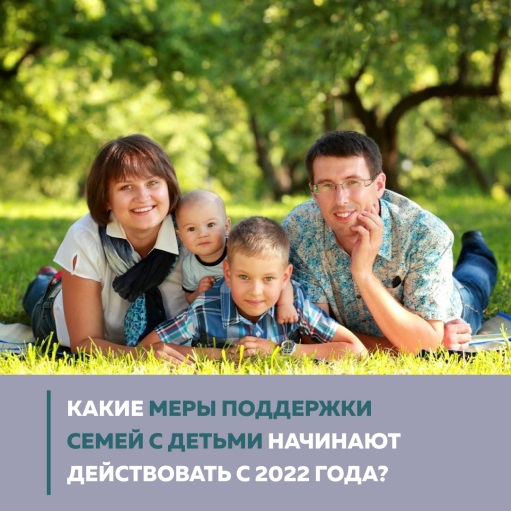 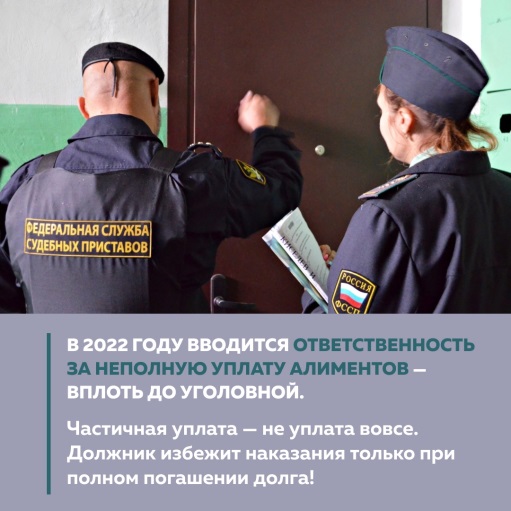 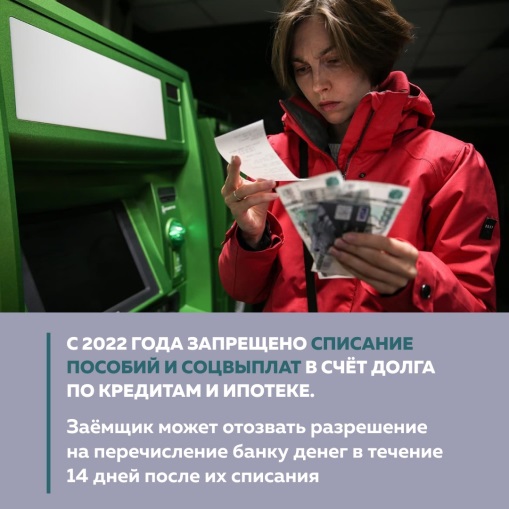 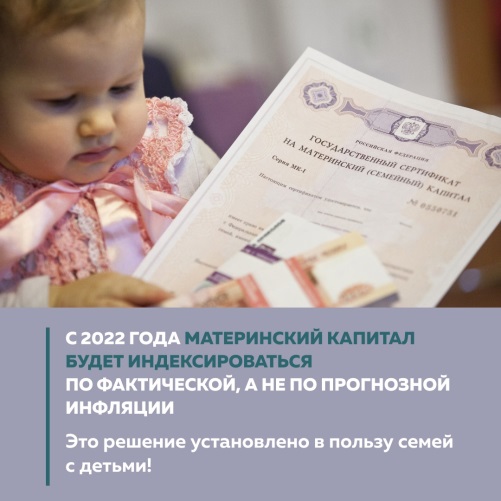 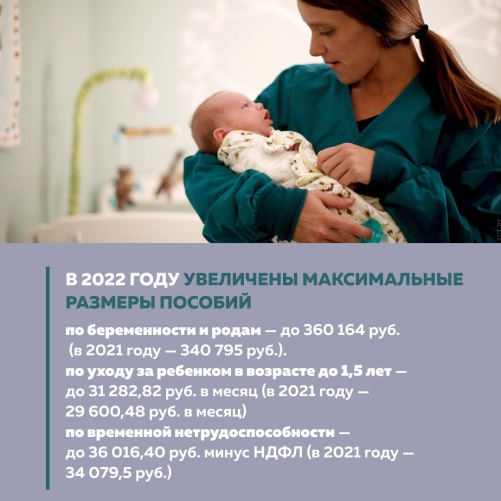 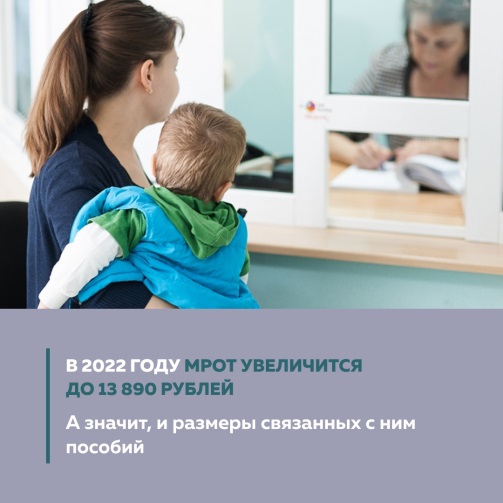 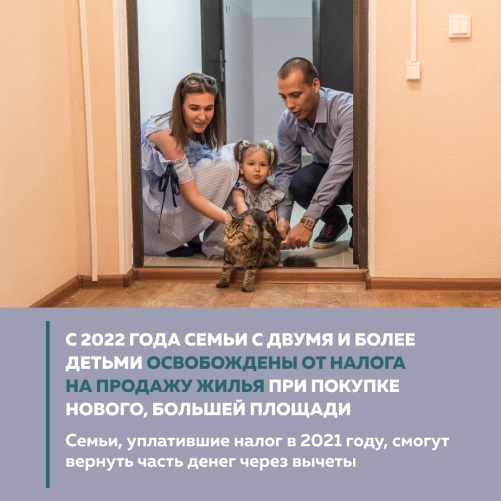 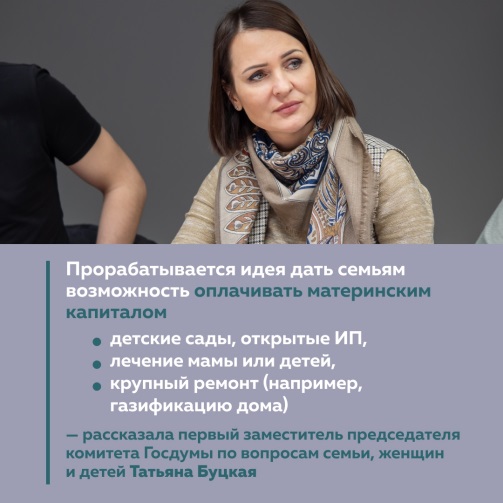 